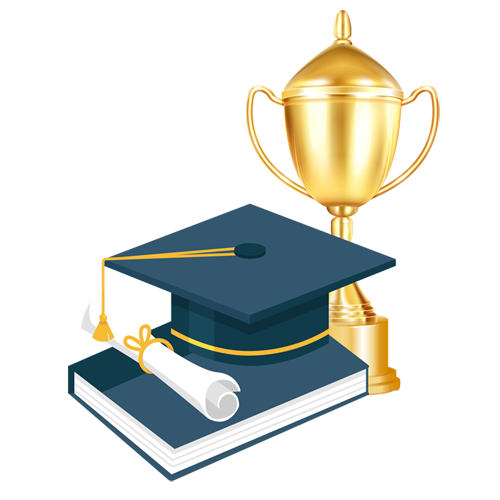 DLAJASIA KOWALSKIEGOZA BARDZO DOBRE WYNIKI W NAUCE,WZOROWE ZACHOWANIEI WYBITNE OSIĄGNIĘCIA SPORTOWEWYCHOWAWCA                                   DYREKTOR SZKOŁYRADZIONKÓW 24 CZERWCA 2022DLAANNY NOWAK ZA BARDZO DOBRE WYNIKI W NAUCE,WZOROWE ZACHOWANIEI WYBITNE OSIĄGNIĘCIA SPORTOWEWYCHOWAWCA                                DYREKTOR SZKOŁYRADZIONKÓW 24 CZERWCA 2022